Atividades de inglês.4º ANO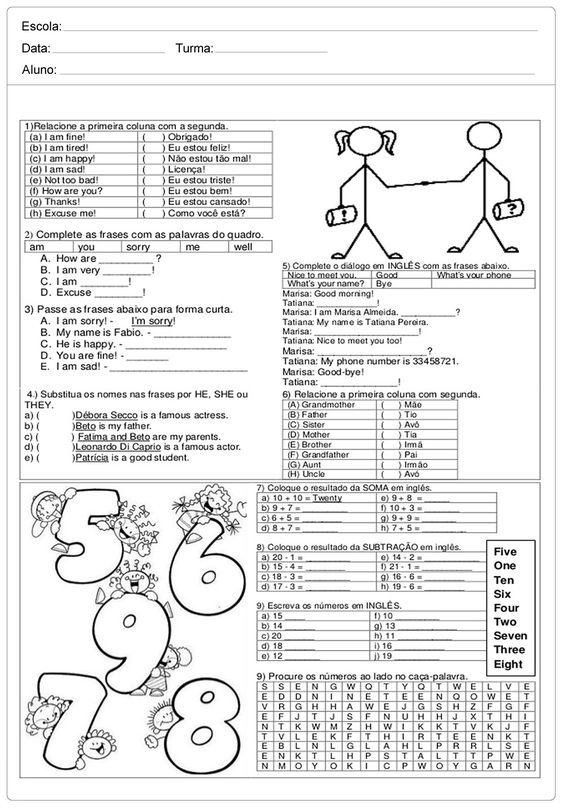 